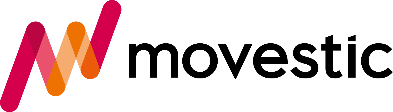 Alla handlingar skickas till:Movestic Livförsäkring AB, Box 7853, 103 99 StockholmÄNDRING AV INDIVIDVAL/ÖVERGÅNGSRÄTT Ändring av individval 	  ÖvergångsrättUppgifter om den försäkradeÄndring av individval Övergångsrätt (välj anledning till ändring av familjeskydd)Välj familjeskydd (vid övergångsrätt)FörmånstagarförordnandeIntygande om full arbetsförhet (vid övergångsrätt och tillägg av efterlevandeskydd)      Den försäkrades underskriftPl-4b_2022_1Försäkringsgivare: Movestic Livförsäkring AB, Org.nr 516401-6718Box 7853, 103 99 Stockholm, Styrelsens säte: Stockholm	1FörnamnEfternamnPersonnummerFörsäkringsnummerÄndring ska gälla från Tillägg av återbetalningsskydd   Befintligt efterlevandeskydd höjs: Summa som ska utbetalas är:  .......................... kronor, eller   .........  % av årslön.Denna ändring kräver hälsoprövning. Se hälsoprövningsregelverk avseende krav på hälsohandlingar som ska bifogas. Ta bort befintligt efterlevandeskydd och ändra till återbetalningsskydd.          Ta bort befintligt efterlevandeskydd och ändra till övergångsrätt (inget skydd alls).Om det av produktvillkoret framgår att försäkringen kan tecknas med återbetalningsskydd och/eller efterlevandeskydd, kan den försäkrade välja till respektive förmån före 55 års ålder för tjänstepensioner och före 50 års ålder för privatägda pensioner senast ett år efter någon av följande händelser:Den försäkrade Inleder ett samboförhållande som uppfyller de krav som ställs i sambolagen. Ingår äktenskap. Övergångsrätten får inte utnyttjas vid giftermål med person som den försäkrade var sambo med vid tecknandet av försäkringen. Får arvsberättigade barn: biologiskt barn eller adoptivbarn Tar emot fosterbarn med avsikt att adoptera det.Återbetalningsskydd Tillägg av återbetalningsskydd utan hälsoprövningEfterlevandeskydd Tillägg av efterlevandeskydd mot intygande om full arbetsförhet (se nedan).Lägsta totala summa som ska utbetalas är:  .......................... kronor, eller   .........  % av årslön.Utbetalningar efter den försäkrades död följer det förmånstagarförordnande som gäller för försäkringen.Standardförordnande är:1) Den försäkrades make/maka/sambo/registrerad partner,2) den försäkrades arvsberättigade barn i första led,Om den försäkrade istället vill ha ett särskilt förmånstagarförordnande måste det anmälas på blankett “Ändring av förmånstagarförordnande”.Intygandet om full arbetsförhet innebär att den försäkrade: (i) kan fullfölja sitt vanliga arbete utan inskränkningar (ii) inte varit sjukskriven helt eller delvis mer än 30 dagar i följd under den senaste 12-månadersperioden. (iii) är i tjänst på ordinarie arbetsställe (iv) inte får sjuklön från arbetsgivaren eller utbetalning från Försäkringskassan, (sjukpenning, sjukersättning, tidsbegränsad sjukersättning, aktivitetsersättning, vilande ersättning eller annan ersättning som har samband med sjukdom, skada eller funktionshinder) (v) inte har lönebidragsanställning, anställningsstöd eller annan gentemot arbetsgivaren subventionerad form av anställning. Ja, den försäkrade är fullt arbetsför enligt ovanstående definition      Nej, den försäkrade är inte fullt arbetsför  DatumUnderskriftNamnförtydligande